New Zealand National Three Day Event Championships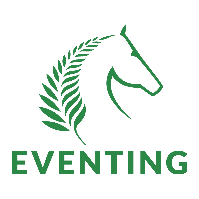 9th - 12th May 2024National Equestrian Centre, Aratiatia, TaupōTIMETABLEWEDNESDAYWEDNESDAYWEDNESDAY11.00amOfficial Ground Jury Course Walk CCN801.00pmOfficial Ground Jury Course Walk CCI4*, then CCI3*1.00pmOfficial Ground Jury course Walk CCN1*/105 then CCN953.00pm-5.30pmArrival Inspection: Classes 1,2,3,4By Pipe Yards6.00 pmRiders Meeting Classes 6,7,8Indoor GrandstandTHURSDAYTHURSDAYTHURSDAY8.00am1st Horse Inspection Class 6 followed by Class 71st Horse Inspection Class 8Trot up Track 1Trot up Track 29.00amOfficial Ground Jury Walk CCI2*10.00amDressageClass 6 Penny Homes CCN95-L ChampionshipClass 7 Oranoa Sport Horse CCN95-L OpenClass 8 For the Love of the Sport CCN80-LLandcorp SandArena 1 Arena 2Arena 310.00am-11.30amArrival Inspection: Classes 1,2,3,4By Pipe Yards1.00pmRiders Meeting Classes 1,2,3,4,5Indoor Grandstand1.45pmDressage resumes for Classes 6 & 83.00pm1st Horse Inspection Class 3 followed by 2 & 11st Horse Inspection Class 4 followed by Class 5Trot up Track 1Trot up Track 24.30pm-5.00pmJump or Gallop practise6.00pmFiber Fresh BBQFront of Office6.30pmClasses 6,7,8  Riders Meeting For Cross CountryUpstairsFRIDAYFRIDAYFRIDAY7.30am-8.00amArena Familiarization Classes 1,2,3,4Landcorp & Grass8.30am9.00am11.30amDressage:Class 3 Fiber Fresh CCI2*-L ChampionshipClass 4 Land Rover CCN1*-L ChampionshipClass 5 Canter for Cancer CCN105-L OpenClass 2 NRM CCI3*-L ChampionshipClass 1 Wade Coaches CCI4*-L ChampionshipArena 3 Landcorp SandArena 4 Grass Main ArenaArena 2 Landcorp SandArena 1 Landcorp SandArena 1 Landcorp Sand12.15pmCross Country Jump Judge BriefingUpstairs1.30pm2.00pmCross country Class 6 followed by Class 7Cross country Class 8Trot up Track 1Trot up Track 24.00pm-4.45pmJump and gallop practise6.00pmRiders Meeting Re Cross Country Classes 1,2,3,4,5Followed by annual Event Riders Meeting. All welcome.Opportunity to discuss anything about your sport.Upstairs7.00pmEquissage Awards FunctionPizzasBar open – all welcomeUpstairsSATURDAYSATURDAYSATURDAY8.00amCross Country Jump Judge BriefingUpstairs8.00am8.00am2nd Horse Inspection Class 6 followed by Class 72nd Horse Inspection Class 8Trot up Track 1Trot up Track 29.15am11.30am approx.12.45pm approx.1.30pm  approxCross Country: Class 4 CCN1* followed by Class 5 CCN105Class 2  CCI3*Class 1  CCI4* Class 3  CCI2*9.45am-10.45amShow Jumping Class 8 CCN80Landcorp Sand11.45am-12.45pmShow Jumping Class 6 CCN95 ChampionshipLandcorp Sand1.00pm-1.45pmShow Jumping Class 7 CCN95 OpenLandcorp Sand3.15pmPrizegivingClass 8 For the Love of the Sport CCN80L OpenClass 7 Oranoa Sport Horse CCN95L OpenClass 6 Penny Homes CCN95L ChampionshipMain Grass Arena in front of officeSUNDAYSUNDAYSUNDAY8.00am8.00am2nd Horse Inspection Class 3 followed by 2, then 12nd Horse Inspection Class 4 followed by 5Track 1Track 29.15amNZ Warmblood Association Young Event Horse Dressage Grey Sand Arena9.40amNZ Warmblood Association Young Event Horse Jumping Main Grass Arena9.30am- 10.30am11.00am-11,35am12.15pm-1.15pmShow JumpingClass 4 Land Drover CCN1*L ChampionshipClass 5 Canter for Cancer CCN105L OpenClass 3 Fiber Fresh CCI2*L ChampionshipLandcorp SandAll classes1.00pm-1.30pmPrizegivingClass 5 Canter for Cancer CCN105L OpenClass 4 Land Drover CCN1*L ChampionshipMain Grass Arena1.30pm-2.00pmNZ Warmblood Association Young Event Horse Call Back and Prizegiving (Top 5 horses)Main Grass Arena2.15pm-2.45pm3.15pm-3.30pmShow JumpingClass 2 NRM CCI3*L ChampionshipClass 1 Wade Equine Coaches CCI4*L ChampionshipLandcorp Sand 3.30pmPrizegivingClass 3 Fiber Fresh CCI2*L ChampionshipClass 2 NRM CCI3*L ChampionshipClass 1 Wade Equine Coaches CCI4*L Championship Main Grass Arena